.Intro: 16 Counts ………..Music available from Amazon.co.uk or iTunesAlternative track: “Don’t Be Cruel” by Elvis Presley. (BPM: 84.7)Right Toe Strut. Left Toe Strut. Right Rocking Chair.Right Toe Strut. Left Toe Strut. Right Rocking Chair.1/4 Turn Left. Right Reverse Rhumba Box.*Restart Here on Walls 3 (3.00), 5 (9.00) & 7 (3.00)Forward Rock. Back-Kick X2. Back Rock.Forward-Together. Heel Twist Right. Forward-Together. Heel Twist Left.Back Touches X4 (with claps)Start Again!*Restarts: To keep the dance in phrase, I have added in 3 restarts which happen in the same place of the dance.Dance 24 Counts of Walls 3, 5, and 7 then restart the dance from the beginning.Contact Karl: karlwinsondance@hotmail.com – www.karlharrywinson.comCross My Heart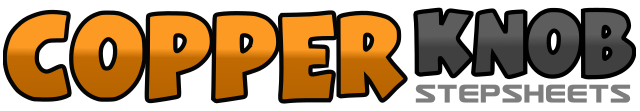 .......Count:48Wall:4Level:Easy Improver.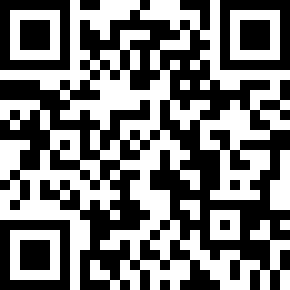 Choreographer:Karl-Harry Winson (UK) - February 2024Karl-Harry Winson (UK) - February 2024Karl-Harry Winson (UK) - February 2024Karl-Harry Winson (UK) - February 2024Karl-Harry Winson (UK) - February 2024.Music:Don't Be Cruel - Marty StuartDon't Be Cruel - Marty StuartDon't Be Cruel - Marty StuartDon't Be Cruel - Marty StuartDon't Be Cruel - Marty Stuart.or:Don't Be Cruel - Elvis PresleyDon't Be Cruel - Elvis PresleyDon't Be Cruel - Elvis PresleyDon't Be Cruel - Elvis PresleyDon't Be Cruel - Elvis Presley........1 – 2Step forward on ball of Right. Drop heel to the floor.3 – 4Step forward on ball of Left. Drop heel to the floor.5 – 8Rock Right forward. Recover weight on Left. Rock Right back. Recover weight on Left.1 – 2Step forward on ball of Right. Drop heel to the floor.3 – 4Step forward on ball of Left. Drop heel to the floor.5 – 8Rock Right forward. Recover weight on Left. Rock Right back. Recover weight on Left.1 – 2Turn 1/4 Left stepping Right to Right side. Close Left beside Right.                        9:003 – 4Step Right back. Hold.5 – 6Step Left to Left side. Close Right beside Left.7 – 8Step Left forward. Hold.1 – 2Rock Right forward. Recover weight on Left.3 – 4Step back on Right. Kick Left foot forward.5 – 6Step Left back. Kick Right foot forward.7 – 8Rock Right back. Recover weight on Left.1 – 2Step Right to Right diagonal. Close Left beside Right.3 – 4With weight on the balls of both feet, twist both heels Right. Twist both heels to the center.5 – 6Step Left to Left diagonal. Close Right beside Left.7 – 8With weight on the balls of both feet, twist both heels Left. Twist both heels to the center.1 – 2Step Right back on Right diagonal. Touch Left beside Right/Clap hands.3 – 4Step Left back on Left diagonal. Touch Right beside Left/Clap hands.5 – 6Step Right back on Right diagonal. Touch Left beside Right/Clap hands.7 – 8Step Left back on Left diagonal. Touch Right beside Left/Clap hands.